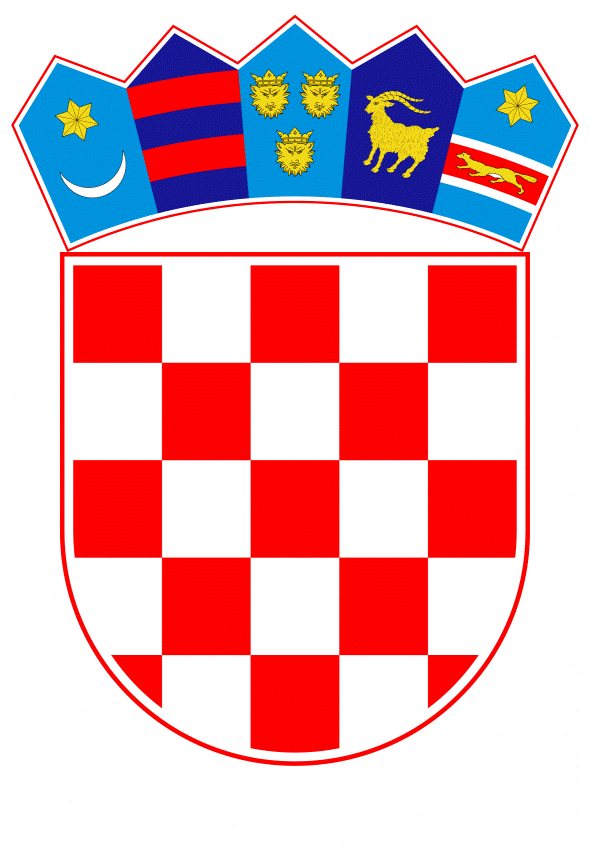 VLADA REPUBLIKE HRVATSKEZagreb, 22. studenoga 2019.______________________________________________________________________________________________________________________________________________________________________________________________________________________________Banski dvori | Trg Sv. Marka 2  | 10000 Zagreb | tel. 01 4569 222 | vlada.gov.hrPrijedlogNa temelju članka 31. stavka 3. Zakona o Vladi Republike Hrvatske (Narodne novine, br. 150/11, 119/14, 93/16 i 116/18) Vlada Republike Hrvatske je na sjednici održanoj ________ 2019. godine donijela 
Z A K LJ U Č A K o prihvaćanju Dodatka II. Kolektivnom ugovoru za državne službenike i namještenike Prihvaća se Dodatak II. Kolektivnom ugovoru za državne službenike i namještenike, u tekstu koji je Vladi Republike Hrvatske dostavilo Ministarstvo rada i mirovinskoga sustava aktom KLASA: 110-04/19-01/01, URBROJ: 524-08/5-19-58 od 21. studenoga 2019. godine. Ovlašćuje se Josip Aladrović, ministar rada i mirovinskoga sustava, za potpisivanje Dodatka II. Kolektivnom ugovoru iz točke 1. ovoga Zaključka.Zadužuje se Ministarstvo rada i mirovinskoga sustava da o ovom Zaključku izvijesti Pregovarački odbor sindikata državnih službi. Klasa:Urbroj:Zagreb, ____________PREDSJEDNIK    mr. sc. Andrej PlenkovićOBRAZLOŽENJE	Kolektivni ugovor za državne službenike i namještenike (Narodne novine, broj 112/17, 12/18 i 2/19 - Dodatak, u nastavku: Kolektivni ugovor) sklopljen je 9. studenoga 2017. godine između Vlade Republike Hrvatske i reprezentativnih sindikata državnih službi.	Sindikat policije Hrvatske, Nezavisni sindikat djelatnika Ministarstva unutarnjih poslova i Sindikat državnih i lokalnih službenika i namještenika Republike Hrvatske dostavili su Vladi Republike Hrvatske, dopisom od 27. ožujka 2019. godine, zahtjev za pokretanje postupka pregovora o visini regresa, dara u prigodi dana Sv. Nikole i godišnje nagrade za božićne blagdane.	U članku 35. stavku 3. Kolektivnoga ugovora je ugovoreno da osnovica za izračun plaće državnih službenika i namještenika od 1. siječnja 2019. godine do 31. kolovoza 2019. godine iznosi 5.584,19 kuna bruto, a od 1. rujna 2019. godine pa nadalje 5.695,87 kuna bruto.	Također, u članku 35. stavku 4. Kolektivnog ugovora ugovoreno je da se navedena osnovica primjenjuje počevši s plaćom za mjesec siječanj 2019. godine koja će biti isplaćena u mjesecu veljači 2019. godine, odnosno s plaćom za mjesec rujan 2019. godine koja će biti isplaćena u mjesecu listopadu 2019. godine, kao i da će o visini osnovice stranke Kolektivnog ugovora pregovarati prije donošenja smjernica ekonomske i fiskalne politike za 2020. godinu i ugovoriti je dodatkom Kolektivnom ugovoru.	U članku 44. stavku 2. Kolektivnoga ugovora stranke su ugovorile da će o visini regresa za svaku slijedeću kalendarsku godinu pregovarati prije donošenja smjernica ekonomske i fiskalne politike za naredno razdoblje te će isto ugovoriti dodatkom Kolektivnom ugovoru.	U članku 57. stavku 2. Kolektivnoga ugovora stranke su ugovorile da će o visini dara za djecu za svaku slijedeću kalendarsku godinu pregovarati prije donošenja smjernica ekonomske i fiskalne politike za naredno razdoblje te će isto ugovoriti dodatkom Kolektivnom ugovoru.	U članku 58. stavku 2. Kolektivnoga ugovora stranke su ugovorile da će o visini godišnje nagrade za božićne blagdane za svaku slijedeću kalendarsku godinu pregovarati prije donošenja smjernica ekonomske i fiskalne politike za naredno razdoblje te će isto ugovoriti dodatkom Kolektivnom ugovoru.	Nakon što je Vlada Republike Hrvatske na sjednici održanoj 10. svibnja 2019. godine donijela Odluku o pokretanju postupka pregovora o sklapanju dodatka Kolektivnom ugovoru za državne službenike i namještenike i imenovala pregovarački odbor Vlade RH te na sjednici održanoj 19. rujna 2019. godine donijela Odluku o izmjenama navedene Odluke, započeli su pregovori koji su trajali do 21. studenoga 2019. godine.	Stranke Kolektivnog ugovora sporazumjele su se da će se članak 35. Kolektivnog ugovora izmijeniti na način da se osnovica za izračun plaće uveća tri puta po 2%, odnosno da će osnovica za izračun plaće za državne službenike i namještenike u 2020. godini iznositi kako slijedi:- od 1. siječnja 2020. do 31. svibnja 2020. godine 5.809,79 kn, koja će se obračunati i isplatiti s plaćom za siječanj, a koja se isplaćuje u veljači- od 1. lipnja 2020. do 30. rujna 2020. godine 5.925,99 kn, koja će se obračunati i isplatiti s plaćom za lipanj, a koja se isplaćuje u srpnju- od 1. listopada 2020. godine 6.044,51 kn, koja će se obračunati i isplatiti s plaćom za listopad, a koja se isplaćuje u studenom.	Stranke Kolektivnog ugovora sporazumjele su se i o visini jednokratnih materijalnih prava iz članaka 44., 57. i 58. Kolektivnog ugovora i to na način da će regres i godišnja nagrada za božićne blagdane u 2020. godini iznositi 1.500,00 kn, a da će dar u prigodi dana Sv. Nikole u 2020. godini iznositi 600,00 kn.	U tijeku pregovora stranke Kolektivnog ugovora sporazumjele su se da iznos dnevnice iz članka 49. Kolektivnog ugovora i iznos dodatka za rad na terenu iz članka 50. Kolektivnog ugovora iznosi 200,00 kn te da će otpremnina prilikom odlaska u mirovinu službenika i namještenika, koja je definirana člankom 45. Kolektivnog ugovora, od 1. siječnja 2020. godine iznositi dvije osnovice za izračun plaće državnog službenika i namještenika, a koje će biti važeće na zadnji dan rada u državnoj službi prije odlaska službenika i namještenika u mirovinu.	Stranke Kolektivnog ugovora sporazumjele su se i da će se Dodatkom II. Kolektivnom ugovoru jasno definirati sva dosadašnja postotna i nominalna povećanja osnovice za izračun plaće do kojih je došlo u procesu kolektivnih pregovara od 2017. godine, odnosno u mandatu ove Vlade RH.	Sva tri reprezentativna sindikata, potpisnika Kolektivnog ugovora odnosno Sindikat policije Hrvatske, Nezavisni sindikat djelatnika Ministarstva unutarnjih poslova i Sindikat državnih i lokalnih službenika i namještenika Republike Hrvatske, prihvaćaju tekst Dodatka II. Kolektivnom ugovoru, što su potvrdili svojom pisanom suglasnošću na tekst dostavljenog Dodatka. 	Stoga, Pregovarački odbor za pregovore o sklapanju dodatka Kolektivnom ugovoru predlaže Vladi Republike Hrvatske da prihvati Dodatak II. Kolektivnom ugovoru u predloženom sadržaju. 	Zaključkom se ujedno predlaže da se ovlasti ministar rada i mirovinskoga sustava Josip Aladrović za potpisivanje Dodatka II. Kolektivnom ugovoru te da se Ministarstvo rada i mirovinskoga sustava zaduži da o ovom Zaključku izvijesti Pregovarački odbor sindikata državnih službi, kako bi se moglo pristupiti njegovom potpisivanju. Predlagatelj:Ministarstvo rada i mirovinskoga sustavaPredmet:Prijedlog zaključka o prihvaćanju Dodatka II. Kolektivnom ugovoru za državne službenike i namještenike 